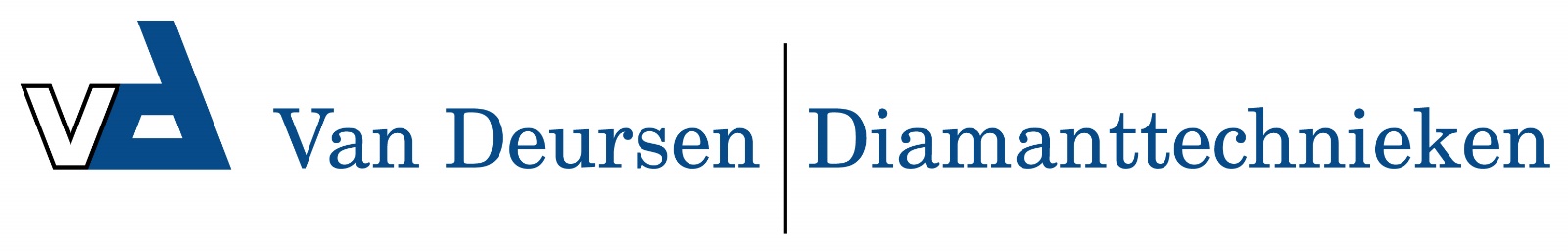 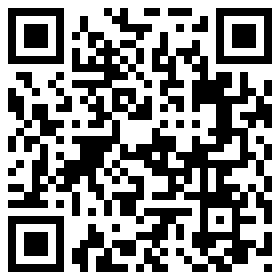 RS2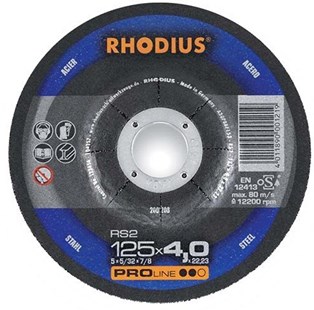 Bijzonder goed geschikt voor hard materiaalToepassing: staalRS2  A30P8BF153 RS2  A30P8BF153 RS2  A30P8BF153 RS2  A30P8BF153 100 x 7,0 x 16,0025200167115 x 7,0 x 22,2325200184125 x 4,0 x 22.2325200208125 x 7,0 x 22,2325200213150 x 7,0 x 22,2310200238180 x 4,0 x 22.2310200246180 x 7,0 x 22,2310200253180 x 10,0 x 22.2310200266230 x 7,0 x 22,2310200274